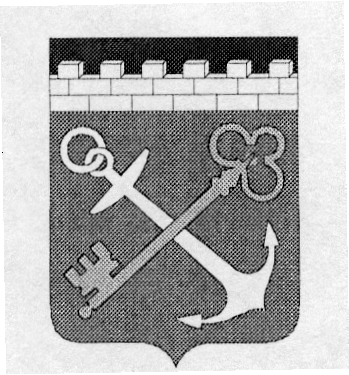 ПРАВИТЕЛЬСТВО ЛЕНИНГРАДСКОЙ ОБЛАСТИ***К О М И Т Е Т  П О  К У Л Ь Т У Р Еприказ от  «   »                       2014 г.                                                    №       О внесении изменений в приказ комитета по культуре Ленинградской области от 25 апреля 2014 года № 01-04/14-75 «Об утверждении состава контрактной службы комитета по культуре Ленинградской области»Во исполнение Федерального закона от 05.04.2013 № 44-ФЗ «О контрактной системе в сфере закупок товаров, работ, услуг для обеспечения государственных и муниципальных нужд»  приказываю:Внести в приказ комитета по культуре комитета по культуре Ленинградской области от 25 апреля 2014 года № 01-04/14-75 «Об утверждении состава контрактной службы комитета по культуре Ленинградской области» (далее – Приказ) изменения, изложив состав контрактной службы комитета по культуре Ленинградской области, установленный приложением к Приказу, в редакции, согласно Приложению к настоящему приказу. Настоящий приказ вступает в силу со дня его официального опубликования. Контроль за исполнением настоящего приказа оставляю за собой.Председатель комитета                                                               	Н.Г. Кононенкоутвержден Приказом комитета по культуреЛенинградской области от _____ августа 2014 года № _________СОСТАВКОНТРАКТНОЙ СЛУЖБЫ КОМИТЕТА ПО КУЛЬТУРЕ ЛЕНИНГРАДСКОЙ ОБЛАСТИРуководитель контрактной службы:Ермаков Андрей Михайлович – заместитель председателя комитета по культуре – начальник департамента государственной охраны, сохранения и использования объектов культурного наследия;Заместители руководителя контрактной службы:Астрова Елизавета Викторовна – начальник отдела экономического и финансового обеспечения – главный бухгалтер;Лазарева  Галина Ефимовна – заместитель начальника департамента государственной охраны, сохранения и использования объектов культурного наследия;Члены контрактной службы:Павлова Татьяна Петровна – начальник отдела взаимодействия с муниципальными территориями, информатизации и организационной работы; Ситникова Виктория Олеговна – начальник отдела программ и развития инфраструктуры туризма;Цурбан Александра Валерьевна –главный специалист отдела государственной поддержки культуры, искусства и народного творчества;Горбушкин Дмитрий Вячеславович - главный специалист отдела по осуществлению полномочий Ленинградской области в сфере объектов культурного наследия.